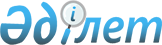 Қарақия ауданы әкімдігінің 2013 жылғы 18 желтоқсандағы № 272 "Аудандық маңызы бар автомобиль жолдарының тізбесін бекіту туралы" қаулысына өзгеріс енгізу туралыМаңғыстау облысы Қарақия ауданы әкімдігінің 2023 жылғы 24 сәуірдегі № 111 қаулысы. Маңғыстау облысы Әділет департаментінде 2023 жылғы 2 мамырда № 4555-12 болып тіркелді
      Қарақия ауданының әкімдігі ҚАУЛЫ ЕТЕДІ:
      1. Қарақия ауданы әкімдігінің 2013 жылғы 18 желтоқсандағы № 272 "Аудандық маңызы бар автомобиль жолдарының тізбесін бекіту туралы" қаулысына (Нормативтік құқықтық актілерді мемлекеттік тіркеу тізілімінде № 2355 болып тіркелген) келесідей өзгеріс енгізілсін:
      көрсетілген қаулымен бекітілген Аудандық маңызы бар автомобиль жолдарының тізбесі осы қаулының қосымшасына сәйкес жаңа редакцияда жазылсын.
      2. Осы қаулының орындалуын бақылау Қарақия ауданы әкімінің жетекшілік ететін орынбасарына жүктелсін.
      3. Осы қаулы оның алғашқы ресми жарияланған күнінен кейін күнтізбелік он күн өткен соң қолданысқа енгізіледі.
      "КЕЛІСІЛДІ"
      "Маңғыстау облысының жолаушылар көлігі 
      және автомобиль жолдары басқармасы" 
      мемлекеттiк мeкeмeci Аудандық маңызы бар автомобиль жолдарының тізбесі
					© 2012. Қазақстан Республикасы Әділет министрлігінің «Қазақстан Республикасының Заңнама және құқықтық ақпарат институты» ШЖҚ РМК
				
      Қарақия ауданының әкімі 

К. Беков
Қарақия ауданы әкімдігінің2023 жылғы 24 сәуірдегі№ 111 қаулысына  қосымшаҚарақия ауданы әкімдігінің2013 жылғы 18 желтоқсандағы№ 272 қаулысымен бекітілген
№
Автомобиль жолдарының индексі
Автомобиль жолдарының атауы
Жалпы ұзындығы, шақырым
1
KR-KG-1
"Қызылсай ауылы- Сенек ауылы" 
27
2
KR-KG-2
"Жаңаөзен қаласы – Құланды ауылы"
4,1
3
KR-KG-3
"Ракушечное" кенорнына кірме жолы
18
4
KR-KG-4
Қарақия теміржол станциясына кірме жолы
12
5
KR-KG-5
Мұнайшы ауылына кірме жолы
3
6
KR-KG-6
Жетібай станциясына кірме жолы
2
7
KR-KG-8
Құрық ауылынан өту жолы
1
8
KR-KG-9
Қарақия теміржол станциясына өту жолы
3
9
KR-KG-10
Құрық ауылының әуежайына өту жолы
2
10
KR-KG-11
"Сенек ауылы- Аққұдық елді мекені"
87
11
KR-KG-12
"Құрық ауылы – Құрық ауылының порты"
22
12
KR-KG-13
"Құрық ауылының порты – Қызылқұм жері"
10
13
KR-KG-14
А-33 "Доссор – Құлсары – Бейнеу ауылы– Сайөтес ауылы– Шетпе ауылы– Жетібай ауылы– Ақтау порты" автомобиль жолы учаскесінің 707 шақырымнан 713 шақырымға дейінгі 5 (бес) шақырымы 
5
14
KR-KG-15
Сенек ауылы "Ата жолы" автомобиль жолының 87 шақырымынан "Бозжыра" шатқалына кірме жолы
13,2
15
KR-KG-16
Сенек ауылы "Ата жолы" автомобиль жолының 87 шақырымынан "Бозжыра" шатқалын қарау алаңына кірме жолы
18,5
Барлығы 
227,8 шақырым